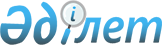 2011-2013 жылдарға арналған аудандық бюджет туралы
					
			Күшін жойған
			
			
		
					Жамбыл облысы Байзақ аудандық мәслихатының 2010 жылғы 24 желтоқсандағы № 36-4 Шешімі.  Жамбыл облысының Әділет департаментінде 2011 жылғы 13 қаңтарда № 6-2-123 тіркелді. Қолданылу мерзімінің аяқталуына байланысты күші жойылды (Жамбыл облыстық Әділет департаментінің 2013 жылғы 11 наурыздағы N 2-2-17/388 хаты)      Ескерту. Қолданылу мерзімінің аяқталуына байланысты күші жойылды (Жамбыл облыстық Әділет департаментінің 11.03.2013 № 2-2-17/388 хаты).

      РҚАО ескертпесі:

      Мәтінде авторлық орфография және пунктуация сақталған.

      Қазақстан Республикасының 2008 жылғы 4 желтоқсандағы Бюджет кодексінің 9-бабына және «Қазақстан Республикасындағы жергілікті мемлекеттік басқару және өзін – өзі басқару туралы» Қазақстан Республикасының 2001 жылғы 23 қаңтардағы Заңының 6-бабына сәйкес аудандық мәслихат ШЕШІМ ЕТЕДІ:



      1. 2011 – 2013 жылдарға арналған аудандық бюджет 1, 2, 3 қосымшаларға сәйкес, оның ішінде 2011 жылға мынадай көлемдерде бекітілсін:

      1) кірістер – 5 165 707 мың теңге, оның ішінде:

      салықтық түсімдер – 749 845 мың теңге;

      салықтық емес түсімдер – 17 548 мың теңге;

      негізгі капиталды сатудан түсетін түсімдер – 18 862 мың теңге;

      трансферттер түсiмі – 4 379 452 мың теңге;

      2) шығындар –5 175 981 мың теңге;

      3) таза бюджеттік кредиттеу – 24 198 мың теңге, оның ішінде:

      бюджеттік кредиттер – 24 970 мың теңге;

      бюджеттік кредиттерді өтеу – 772 мың теңге;

      4) қаржы активтерiмен операциялар бойынша сальдо – 7 362 мың теңге, оның ішінде:

      қаржы активтерін сатып алу – 7 362 мың теңге;

      мемлекеттiң қаржы активтерiн сатудан түсетiн түсiмдер – 0 мың теңге;

      5) бюджет тапшылығы (профицит) – - 41 834 мың теңге;

      6) бюджет тапшылығын (профицитты) қаржыландыру – 41 834 мың теңге.      Ескерту. 1-тармаққа өзгерту енгізілді - Байзак аудандық мәслихатының 2011.04.07 № 39-2; 2011.04.27 № 40-2; 2011.09.05 № 43-2; 2011.11.07 № 45-2 (2011 жылдың 1 қаңтарынан қолданысқа енгізіледі) Шешімдерімен.



      2. 2011 жылы облыстық бюджеттен аудандық бюджетке берілетін субвенция мөлшері 3179952 мың теңге белгіленген.

      2011 – 2013 жылдарға жеке табыс салығы мен әлеуметтік салық түсімдерінің бөлу нормативтері ауданның бюджетіне 50 пайыз мөлшерде белгіленсін.



      3. Аудандық жергілікті атқарушы органының резерві 12 400 мың теңге мөлшерінде бекітілсін.

      Ескерту. 3-тармаққа өзгерту енгізілді - Байзак аудандық мәслихатының 2011.09.05 № 43-2; 2011.11.07 № 45-2 (2011 жылдың 1 қаңтарынан қолданысқа енгізіледі) Шешімімен.



      4.“Агроөнеркәсіптік кешенді және ауылдық аумақтарды дамытуды мемлекеттік реттеу туралы” Қазақстан Республикасының 2005 жылғы 8 шілдедегі Заңының 18-бабына сәйкес 2011 – 2013 жылдары аудандық бюджеттен қаржыландырылатын ауылдық елді мекендерде жұмыс істейтін мемлекеттік әлеуметтік қамсыздандыру, білім беру, мәдениет және спорт мекемелері мен ұйымдарының мамандарына қала жағдайында осы қызмет түрлерімен айналысатын мамандардың ставкаларымен салыстырғанда айлықақылары мен тарифтік ставкаларының 25 пайызы мөлшерінде үстеме ақы төлеу үшін қаржы көзделсін.



      5. 2011 жылға арналған жергілікті бюджеттердің орындалу процесінде секвестрлеуге жатпайтын жергілікті бюджеттік бағдарламалардың тізбесі 4 қосымшаға сәйкес бекітілсін.



      6. 2011 жылға арналған жерді және материалдық емес активтерді сатудан ауданның бюджетіне түсетін түсімдердің көлемі 5 қосымшаға сәйкес бекітілсін.



      7. 2011 жылға арналған ауданның ауылдық (селолық) округтерінің бюджеттік бағдарламалары 6 қосымшаға сәйкес бекітілсін.



      8. Осы шешім әділет органдарында мемлекеттік тіркеуден өткен күннен бастап күшіне енеді және 2011 жылдың 1 қаңтарынан қолданысқа енгізіледі.      Аудандық мәслихат                          Аудандық мәслихат

      сессиясының төрағасы                       хатшысы

      С. Молдабеков                              А. Унетаева 

Байзақ аудандық маслихаттың

2010 жылғы 24 желтоқсандағы

№ 36-4 шешіміне 1-қосымша

  2011 жылға арналған аудандық бюджет      Ескерту. 1-қосымша жаңа редакцияда - Байзақ аудандық мәслихатының 2011.11.07 № 45-2 (2011 жылдың 1 қаңтарынан қолданысқа енгізіледі) Шешімімен.

Байзақ удандық маслихаттың

2010 жылғы 24 желтоқсандағы

№ 36-4 шешіміне 2-қосымша 2012 жылға арналған аудандық бюджет

Байзақ аудандық маслихаттың

2010 жылғы 24 желтоқсандағы

№ 36-4 шешіміне 3-қосымша  2013 жылға арналған аудандық бюджет

Байзақ аудандық маслихатының

2010 жылғы 24 желтоқсандағы

№ 36-4 шешіміне

4 - қосымша 2011 жылға арналған жергілікті бюджеттердің орындалу процесінде секвестрлеуге жатпайтын жергілікті бюджеттік бағдарламалардың тізбесі

Байзақ аудандық мәслихаттың 

2010 жылғы 24 желтоқсандағы

№ 36–4 шешіміне 5 – қосымша 2011 жылға арналған жерді және материалдық емес активтерді сатудан ауданның бюджетіне түсетін түсімдердің көлемі

Байзақ аудандық мәслихаттың

2010 жылғы 24 желтоқсандағы

№ 36-4 шешіміне 6 - қосымша 2011 жылға арналған ауданның ауылдық (селолық) округтерінің бюджеттік бағдарламалары мың теңге
					© 2012. Қазақстан Республикасы Әділет министрлігінің «Қазақстан Республикасының Заңнама және құқықтық ақпарат институты» ШЖҚ РМК
				СанатыСанатыСанатыСанаты2011 жыл сомасы, мың теңгеСыныбыСыныбыСыныбы2011 жыл сомасы, мың теңгеIшкi сыныбыIшкi сыныбы2011 жыл сомасы, мың теңгеАтауы2011 жыл сомасы, мың теңге1. КІРІСТЕР51657071Салықтық түсімдер74984501Табыс салығы1288542Жеке табыс салығы12885403Әлеуметтiк салық1205931Әлеуметтік салық12059304Меншiкке салынатын салықтар4776371Мүлiкке салынатын салықтар4248433Жер салығы83144Көлiк құралдарына салынатын салық409695Бірыңғай жер салығы351105Тауарларға, жұмыстарға және қызметтерге салынатын iшкi салықтар168932Акциздер107183Табиғи және басқа да ресурстарды пайдаланғаны үшiн түсетiн түсiмдер12444Кәсiпкерлiк және кәсiби қызметтi жүргiзгенi үшiн алынатын алымдар48395Құмар ойын бизнеске салық9208Заңдық мәнді іс-әрекеттерді жасағаны және (немесе) оған уәкілеттігі бар мемлекеттік органдар немесе лауазымды адамдар құжаттар бергені үшін алынатын міндетті төлемдер58681Мемлекеттік баж58682Салықтық емес түсiмдер1754801Мемлекеттік меншіктен түсетін кірістер9141Мемлекеттік кәсіпорындардың таза кірісі бөлігінің түсімдері05Мемлекет меншігіндегі мүлікті жалға беруден түсетін кірістер91404Мемлекеттік бюджеттен қаржыландырылатын, сондай-ақ Қазақстан Республикасы Ұлттық Банкінің бюджетінен (шығыстар сметасынан) ұсталатын және қаржыландырылатын мемлекеттік мекемелер салатын айыппұлдар, өсімпұлдар, санкциялар, өндіріп алулар911541Мұнай секторы ұйымдарынан түсетін түсімдерді қоспағанда, орталық мемлекеттік органдар, олардың аумақтық бөлімшелері салатын әкiмшiлiк айыппұлдар, өсімпұлдар, санкциялар, өндіріп алулар1Мұнай секторы ұйымдарынан түсетін түсімдерді қоспағанда, мемлекеттік бюджеттен қаржыландырылатын, сондай-ақ Қазақстан Республикасы Ұлттық Банкінің бюджетінен (шығыстар сметасынан) ұсталатын және қаржыландырылатын мемлекеттік мекемелер салатын айыппұлдар, өсімпұлдар, санкциялар, өндіріп алулар911506Басқа да салықтық емес түсiмдер75191Басқа да салықтық емес түсiмдер75193Негізгі капиталды сатудан түсетін түсімдер188621Мемлекеттік мекемелерге бекітілген мемлекеттік мүлікті сату3803Жердi және материалдық емес активтердi сату188241Жерді сату185732Материалдық емес активтерді сату2514Трансферттердің түсімдері437945202Мемлекеттiк басқарудың жоғары тұрған органдарынан түсетiн трансферттер43794522Облыстық бюджеттен түсетiн трансферттер4379452Функционалдық топФункционалдық топФункционалдық топФункционалдық топ2011 жыл сомасы мың теңгеБюджеттік бағдарламалардың әкімшісіБюджеттік бағдарламалардың әкімшісіБюджеттік бағдарламалардың әкімшісі2011 жыл сомасы мың теңгеБағдарламаБағдарлама2011 жыл сомасы мың теңгеАтауы2011 жыл сомасы мың теңге2. Шығындар517598101Жалпы сипаттағы мемлекеттiк қызметтер29308001112Аудан (облыстық маңызы бар қала) мәслихатының аппараты1527501112001Аудан (облыстық маңызы бар қала) мәслихатының қызметін қамтамасыз ету жөніндегі қызметтер1500901112003Мемлекеттік органдардың күрделі шығыстары26601122Аудан (облыстық маңызы бар қала) әкімінің аппараты8889501122001Аудан (облыстық маңызы бар қала) әкімінің қызметін қамтамасыз ету жөніндегі қызметтер7783301122002Ақпараттық жүйелер құру144601122003Мемлекеттік органдардың күрделі шығыстары961601123Қаладағы аудан, аудандық маңызы бар қала, кент, ауыл (село), ауылдық (селолық) округ әкімінің аппараты15659701123001Қаладағы аудан, аудандық маңызы бар қаланың, кент, ауыл (село), ауылдық (селолық) округ әкімінің қызметін қамтамасыз ету жөніндегі қызметтер15100701123022Мемлекеттік органдардың күрделі шығыстары559001452Ауданның (облыстық маңызы бар қаланың) қаржы бөлімі1909001452001Аудандық бюджетті орындау және коммуналдық меншікті (областық манызы бар қала) саласындағы мемлекеттік саясатты іске асыру жөніндегі қызметтер1412701452003Салық салу мақсатында мүлікті бағалауды жүргізу146301452018Мемлекеттік органдардың күрделі шығыстары350001453Ауданның (облыстық маңызы бар қаланың) экономика және бюджеттік жоспарлау бөлімі1322301453001Экономикалық саясатты, мемлекеттік жоспарлау жүйесін қалыптастыру және дамыту және ауданды (облыстық маңызы бар қаланы) басқару саласындағы мемлекеттік саясатты іске асыру жөніндегі қызметтер1283401453004Мемлекеттік органдардың күрделі шығыстары38902Қорғаныс150002122Аудан (облыстық маңызы бар қала) әкімінің аппараты150002122005Жалпыға бірдей әскери міндетті атқару шеңберіндегі іс-шаралар150003Қоғамдық тәртіп, қауіпсіздік, құқықтық, сот, қылмыстық-атқару қызметі44903458Ауданның (облыстық маңызы бар қаланың) тұрғын үй-коммуналдық шаруашылығы, жолаушылар көлігі және автомобиль жолдары бөлімі44903458021Елдi мекендерде жол жүрісі қауiпсiздiгін қамтамасыз ету44904Бiлiм беру391592404471Ауданның (облыстық маңызы бар қаланың) білім, дене шынықтыру және спорт бөлімі45246204471003Мектепке дейінгі тәрбие ұйымдарының қызметін қамтамасыз ету411876025Мектеп мұғалімдеріне және мектепке дейінгі ұйымдардың тәрбиешілеріне біліктілік санаты үшін қосымша ақы көлемін ұлғайту4058604123Қаладағы аудан, аудандық маңызы бар қала, кент, ауыл (село), ауылдық (селолық) округ әкімінің аппараты404404123005Ауылдық (селолық) жерлерде балаларды мектепке дейін тегін алып баруды және кері алып келуді ұйымдастыру404404471Ауданның (облыстық маңызы бар қаланың) білім, дене шынықтыру және спорт бөлімі280629704471004Жалпы білім беру273530104471005Балалар мен жеткіншектерге қосымша білім беру7099604471006Республикалық бюджеттен берілетін нысаналы трансферттердің есебінен білім берудің мемлекеттік жүйесіне оқытудың жаңа технологияларын енгізу004466Ауданның (облыстық маңызы бар қаланың) сәулет, қала құрылысы және құрылыс бөлімі59802404466037Білім беру объектілерін салу және реконструкциялау59802404471Ауданның (облыстық маңызы бар қаланың) білім, дене шынықтыру және спорт бөлімі5509704471008Ауданның (областык маңызы бар қаланың) мемлекеттік білім беру мекемелерінде білім беру жүйесін ақпараттандыру004471009Ауданның (областык маңызы бар қаланың) мемлекеттік білім беру мекемелер үшін оқулықтар мен оқу-әдiстемелiк кешендерді сатып алу және жеткізу2959204471010Аудандық (қалалалық) ауқымдағы мектеп олимпиадаларын және мектептен тыс іс-шараларды өткiзу200020Жетім баланы (жетім балаларды) және ата-аналарының қамқорынсыз қалған баланы (балаларды) күтіп-ұстауға асыраушыларына ай сайынғы ақшалай қаражат төлемдері7705023Үйде оқытылатын мүгедек балаларды жабдықпен, бағдарламалық қамтыммен қамтамасыз ету1760006Әлеуметтiк көмек және әлеуметтiк қамсыздандыру21219706123Қаладағы аудан, аудандық маңызы бар қала, кент, ауыл (село), ауылдық (селолық) округ әкімінің аппараты1378806123003Мұқтаж азаматтарға үйінде әлеуметтік көмек көрсету1378806451Ауданның (облыстық маңызы бар қаланың) жұмыспен қамту және әлеуметтік бағдарламалар бөлімі17295906451002Еңбекпен қамту бағдарламасы3706206451004Ауылдық жерлерде тұратын денсаулық сақтау, білім беру, әлеуметтік қамтамасыз ету, мәдениет және спорт мамандарына отын сатып алуға Қазақстан Республикасының заңнамасына сәйкес әлеуметтік көмек көрсету261006451005Мемлекеттік атаулы әлеуметтік көмек1286706451006Тұрғын үй көмегі103006451007Жергілікті өкілетті органдардың шешімі бойынша мұқтаж азаматтардың жекелеген топтарына әлеуметтік көмек1258206451010Үйден тәрбиеленіп оқытылатын мүгедек балаларды материалдық қамтамасыз ету45350645101618 жасқа дейінгі балаларға мемлекеттік жәрдемақылар8057406451017Мүгедектерді оңалту жеке бағдарламасына сәйкес, мұқтаж мүгедектерді міндетті гигиеналық құралдарымен қамтамасыз етуге және ымдау тілі мамандарының, жеке көмекшілердің қызмет көрсету8376023Жұмыспен қамту орталықтарының қызметін қамтамасыз ету1332306451Ауданның (облыстық маңызы бар қаланың) жұмыспен қамту және әлеуметтік бағдарламалар бөлімі2545006451001Жергілікті деңгейде халық үшін әлеуметтік бағдарламаларды жұмыспен қамтуды қамтамасыз етуді іске асыру саласындағы мемлекеттік саясатты іске асыру жөніндегі қызметтер2262706451011Жәрдемақыларды және басқа да әлеуметтік төлемдерді есептеу, төлеу мен жеткізу бойынша қызметтерге ақы төлеу67006451021Мемлекеттік органдардың күрделі шығыстары215307Тұрғын үй-коммуналдық шаруашылық12610507123Қаладағы аудан, аудандық маңызы бар қала, кент, ауыл (село), ауылдық (селолық) округ әкімінің аппараты50007123007Аудандық маңызы бар қаланың, кенттің, ауылдың (селоның), ауылдық (селолық) округтің мемлекеттік тұрғын үй қорының сақталуын ұйымдастыру50007466Ауданның (облыстық маңызы бар қаланың) сәулет, қала құрылысы және құрылыс бөлімі2536707466004Инженерлік коммуниациялық инфрақұрылымды дамыту және жайластыру23367018Жұмыспен қамту 2020 бағдарламасы шеңберінде инженерлік-коммуникациялық инфрақұрылымдардың дамуы200007123Қаладағы аудан, аудандық маңызы бар қала, кент, ауыл (село), ауылдық (селолық) округ әкімінің аппараты921607123014Елді мекендерді сумен жабдықтауды ұйымдастыру921607458Ауданның (облыстық маңызы бар қаланың) тұрғын үй-коммуналдық шаруашылығы, жолаушылар көлігі және автомобиль жолдары бөлімі2999012Сумен жабдықтау және су бөлу жүйесінің қызмет етуі0015Елді мекендердегі көшелерді жарықтандыру2499018Елді мекендерді аббаттандыру және көгалдандыру50007466Ауданның (облыстық маңызы бар қаланың) сәулет, қала құрылысы және құрылыс бөлімі3472807466006Сумен жабдықтау жүйесін дамыту3472807123Қаладағы аудан, аудандық маңызы бар қала, кент, ауыл (село), ауылдық (селолық) округ әкімінің аппараты5329507123008Елді мекендерде көшелерді жарықтандыру1169007123009Елді мекендердің санитариясын қамтамасыз ету731007123010Жерлеу орындарын күтіп-ұстау және туысы жоқ адамдарды жерлеу10007123011Елді мекендерді абаттандыру мен көгалдандыру3419508Мәдениет, спорт, туризм және ақпараттық кеңістiк15765308455Ауданның (облыстық маңызы бар қаланың) мәдениет және тілдерді дамыту бөлімі8706408455003Мәдени-демалыс жұмысын қолдау7037408455005Зоопарктер мен дендропарктердiң жұмыс iстеуiн қамтамасыз ету1950009Тарихи-мәдени мұра ескерткіштерін сақтауды және оларға қол жетімділікті қамтамасыз ету1474008471Ауданның (облыстық маңызы бар қаланың) білім, дене шынықтыру және спорт бөлімі350008471013Ұлттық және бұқаралық спорт түрлерін дамыту150008471014Аудандық (облыстық маңызы бар қалалық) деңгейде спорттық жарыстар өткiзу100008471015Әртүрлi спорт түрлерi бойынша аудан (облыстық маңызы бар қала) құрама командаларының мүшелерiн дайындау және олардың облыстық спорт жарыстарына қатысуы100008455Ауданның (облыстық маңызы бар қаланың) мәдениет және тілдерді дамыту бөлімі3062208455006Аудандық (қалалық) кiтапханалардың жұмыс iстеуi3048708455007Мемлекеттік тілді және Қазақстан халықтарының басқа да тілдерін дамыту13508456Ауданның (облыстық маңызы бар қаланың) ішкі саясат бөлімі1679708456002Газеттер мен журналдар арқылы мемлекеттік ақпараттық саясат жүргізу жөніндегі қызметтер1679708456005Телерадио хабарларын тарату арқылы мемлекеттік ақпараттық саясатты жүргізу жөніндегі қызметтер008455Ауданның (облыстық маңызы бар қаланың) мәдениет және тілдерді дамыту бөлімі513908455001Жергілікті деңгейде тілдерді және мәдениетті дамыту саласындағы мемлекеттік саясатты іске асыру жөніндегі қызметтер483908455010Мемлекеттік органдардың күрделі шығыстары30008456Ауданның (облыстық маңызы бар қаланың) ішкі саясат бөлімі1453108456001Жергілікті деңгейде ақпарат, мемлекеттілікті нығайту және азаматтардың әлеуметтік сенімділігін қалыптастыру саласында мемлекеттік саясатты іске асыру жөніндегі қызметтер8745003Жастар саясаты саласындағы өңірлік бағдарламаларды іске асыру487108456006Мемлекеттік органдардың күрделі шығыстары91510Ауыл, су, орман, балық шаруашылығы, ерекше қорғалатын табиғи аумақтар, қоршаған ортаны және жануарлар дүниесін қорғау, жер қатынастары11439910454Ауданның (облыстық маңызы бар қаланың) кәсіпкерлік және ауыл шаруашылы бөлімі371510454009Ауылдық елді мекендердің әлеуметтік саласының мамандарын әлеуметтік қолдау шараларын іске асыру үшін бюджеттік кредиттер0011Ауыл шаруашылық жануарларына сәйкестендіру жүргізу және ұйымдастыру010454099Республикалық бюджеттен берілетін нысаналы трансферттер есебiнен ауылдық елді мекендер саласының мамандарын әлеуметтік қолдау шараларын іске асыру371510473Ауданның (облыстық маңызы бар қаланың) ветеринария бөлімі2769110473001Жергілікті деңгейде ветеринария саласындағы мемлекеттік саясатты іске асыру жөніндегі қызметтер832110473003Мемлекеттік органдардың күрделі шығыстары767010473007Қаңғыбас иттер мен мысықтарды аулауды және жоюды ұйымдастыру70010473008Алып қойылатын және жойылатын ауру жануарлардың, жануарлардан алынатын өнімдер мен шикізаттың құнын иелеріне өтеу1000010473009Жануарлардың энзоотиялық аурулары бойынша ветеринариялық іс-шараларды жүргізу100010463Ауданның (облыстық маңызы бар қаланың) жер қатынастары бөлімі1482010463001Аудан (облыстық маңызы бар қала) аумағында жер қатынастарын реттеу саласындағы мемлекеттік саясатты іске асыру жөніндегі қызметтер1128010463004Жердi аймақтарға бөлу жөнiндегi жұмыстарды ұйымдастыру300010463007Мемлекеттік органдардың күрделі шығыстары54010473Ауданның (облыстық маңызы бар қаланың) ветеринария бөлімі6817310473011Эпизоотияға қарсы іс-шаралар жүргізу6817311Өнеркәсіп, сәулет, қала құрылысы және құрылыс қызметі1576811466Ауданның (облыстық маңызы бар қаланың) сәулет, қала құрылысы және құрылыс бөлімі1576811466001Құрылыс, облыс қалаларының, аудандарының және елді мекендерінің сәулеттік бейнесін жақсарту саласындағы мемлекеттік саясатты іске асыру және ауданның (облыстық маңызы бар қаланың) аумағын оңтайла және тиімді қала құрылыстық игеруді қамтамасыз ету жөніндегі қызметтер1036811466013Аудан аумағында қала құрылысын дамытудың кешенді схемаларын, аудандық (облыстық) маңызы бар қалалардың, кенттердің және өзге де ауылдық елді мекендердің бас жоспарларын әзірлеу500011466015Мемлекеттік органдардың күрделі шығыстары40012Көлiк және коммуникация16576412458Ауданның (облыстық маңызы бар қаланың) тұрғын үй-коммуналдық шаруашылығы, жолаушылар көлігі және автомобиль жолдары бөлімі16576412458023Автомобиль жолдарының жұмыс істеуін қамтамасыз ету16576413Басқалар15833213454Ауданның (облыстық маңызы бар қаланың) кәсіпкерлік және ауыл шаруашылы бөлімі0451Ауданның (облыстық маңызы бар қаланың) жұмыспен қамту және әлеуметтік бағдарламалар бөлімі15600022"Бизнестің жол картасы-2020" бағдарламасы шеңберіндежеке кәсіпкерлікті қолдау1560013452Ауданның (облыстық маңызы бар қаланың) қаржы бөлімі1240013452012Ауданның (облыстық маңызы бар қаланың) жергілікті атқарушы органының резерві1240013452014Заңды тұлғалардың жарғылық капиталын қалыптастыру немесе ұлғайту013453Ауданның (облыстық маңызы бар қаланың) экономика және бюджеттік жоспарлау бөлімі246413453003Жергілікті бюджеттік инвестициялық жобалардың және концессиялық жобалардың техникалық-экономикалық негіздемелерін әзірлеу және оған сараптама жүргізу246413454Ауданның (облыстық маңызы бар қаланың) кәсіпкерлік және ауыл шаруашылы бөлімі2017913454001Жергілікті деңгейде кәсіпкерлік, өнеркәсіп және ауыл шаруашылығы саласындағы мемлекеттік саясатты іске асыру жөніндегі қызметтер1977913454007Мемлекеттік органдардың күрделі шығыстары40013458Ауданның (облыстық маңызы бар қаланың) тұрғын үй-коммуналдық шаруашылығы, жолаушылар көлігі және автомобиль жолдары бөлімі680113458001Жергілікті деңгейде тұрғын үй-коммуналдық шаруашылығы, жолаушылар көлігі және автомобиль жолдары саласындағы мемлекеттік саясатты іске асыру жөніндегі қызметтер660113458013Мемлекеттік органдардың күрделі шығыстары20013471Ауданның (облыстық маңызы бар қаланың) білім, дене шынықтыру және спорт бөлімі10088813471001Білім, дене шынықтыру және спорт бөлімі қызметін қамтамасыз ету2288813471018Мемлекеттік органдардың күрделі шығыстары7800014Борышқа қызмет көрсету014452Ауданның (облыстық маңызы бар қаланың) қаржы бөлімі014452005Жергiлiктi атқарушы органдардың борышына қызмет көрсету014452013Жергілікті атқарушы органдардың облыстық бюджеттен қарыздар бойынша сыйақылар мен өзге де төлемдерді төлеу бойынша борышына қызмет көрсету015Трансферттер1481015452Ауданның (облыстық маңызы бар қаланың) қаржы бөлімі1481015452006Нысаналы пайдаланылмаған (толық пайдаланылмаған) трансферттерді қайтару1341815452024Мемлекеттік органдардың функцияларын мемлекеттік басқарудың төмен тұрған деңгейлерінен жоғарғы деңгейлерге беруге байланысты жоғары тұрған бюджеттерге берілетін ағымдағы нысаналы трансферттер139216Қарыздарды өтеу016452Ауданның (облыстық маңызы бар қаланың) қаржы бөлімі03. Таза бюджеттік кредит беру24198Бюджеттік кредиттер1780510Ауыл, су, орман, балық шаруашылығы, ерекше қорғалатын табиғи аумақтар, қоршаған ортаны және жануарлар дүниесін қорғау, жер қатынастары24970454Ауданның (облыстық маңызы бар қаланың) кәсіпкерлік және ауыл шаруашылы бөлімі24970009Ауылдық елді мекендердің әлеуметтік саласының мамандарын әлеуметтік қолдау шараларын іске асыру үшін бюджеттік кредиттер24970СанатыСанатыСанаты2011 жыл сомасы мың теңгеСыныбыСыныбыСыныбы2011 жыл сомасы мың теңгеішкі сыныбыішкі сыныбы2011 жыл сомасы мың теңге5Бюджеттік кредиттерді өтеу77201Бюджеттік кредиттерді өтеу7721Мемлекеттік бюджеттен берілген бюджеттік кредиттерді өтеу772Функционадық топФункционадық топФункционадық топФункционадық топ2011 жыл сомасы мың теңгеБюджеттік бағдарламалардың әкімшісіБюджеттік бағдарламалардың әкімшісіБюджеттік бағдарламалардың әкімшісі2011 жыл сомасы мың теңгеБағдарламаБағдарлама2011 жыл сомасы мың теңгеАтауы2011 жыл сомасы мың теңге4. Қаржы активтерімен жасалатын операциялар бойынша сальдо736213Басқалар7362452Ауданның (облыстық маңызы бар қаланың) қаржы бөлімі736214Заңды тұлғалардың жарғылық капиталын қалыптастыру немесе ұлғайту7362СанатыСанатыСанаты2011 жыл сомасы мың теңгеСыныбыСыныбыСыныбы2011 жыл сомасы мың теңгеішкі сыныбыішкі сыныбы2011 жыл сомасы мың теңге6Мемлекеттің қаржы активтерін сатудан түсетін түсімдер001Мемлекеттің қаржы активтерін сатудан түсетін түсімдер01Қаржы активтерін ел ішінде сатудан түсетін түсімдер0Функционадық топ АтауыФункционадық топ АтауыФункционадық топ АтауыФункционадық топ Атауы2011 жыл сомасы мың теңгеБюджеттік бағдарламалардың әкімшісіБюджеттік бағдарламалардың әкімшісіБюджеттік бағдарламалардың әкімшісі2011 жыл сомасы мың теңгеБағдарламаБағдарлама2011 жыл сомасы мың теңге5. Бюджет тапшылығы (профициті)-418346. Бюджет тапшылығын қаржыландыру (профицитін пайдалану)41834СанатыСанатыСанаты2011 жыл сомасы мың теңгеСыныбыСыныбыСыныбы2011 жыл сомасы мың теңгеішкі сыныбыішкі сыныбы2011 жыл сомасы мың теңге7Қарыздар түсімі1780501Мемлекеттік ішкі қарыздар178052Қарыз алу келісім шарттары178058Бюджет қаражаттарының қалдықтарының қозғалысы24801Функционадық топ АтауыФункционадық топ АтауыФункционадық топ АтауыФункционадық топ АтауыБюджеттік бағдарламалардың әкімшісіБюджеттік бағдарламалардың әкімшісіБюджеттік бағдарламалардың әкімшісіБағдарламаБағдарлама16Қарыздарды өтеу772452Ауданның (облыстық маңызы бар қаланың) қаржы бөлімі772008Жергілікті атқарушы органның жоғары тұрған бюджет алдындағы борышын өтеу772СанатыСанатыСанатыСанаты2012 жыл сомасы, мың теңгеСыныбыСыныбыСыныбы2012 жыл сомасы, мың теңгеIшкi сыныбыIшкi сыныбы2012 жыл сомасы, мың теңгеАтауы2012 жыл сомасы, мың теңге1. КІРІСТЕР5 284 5901Салықтық түсімдер623 81401Табыс салығы109 2252Жеке табыс салығы109 22503Әлеуметтiк салық97 3651Әлеуметтік салық97 36504Меншiкке салынатын салықтар397 3661Мүлiкке салынатын салықтар348 9503Жер салығы7 2104Көлiк құралдарына салынатын салық37 1915Бірыңғай жер салығы4 01505Тауарларға, жұмыстарға және қызметтерге салынатын iшкi салықтар12 2122Акциздер6 3503Табиғи және басқа да ресурстарды пайдаланғаны үшiн түсетiн түсiмдер1 2014Кәсiпкерлiк және кәсiби қызметтi жүргiзгенi үшiн алынатын алымдар4 3055Құмар ойын бизнеске салық35608Заңдық мәнді іс-әрекеттерді жасағаны және (немесе) оған уәкілеттігі бар мемлекеттік органдар немесе лауазымды адамдар құжаттар бергені үшін алынатын міндетті төлемдер7 6461Мемлекеттік баж7 6462Салықтық емес түсiмдер23 70401Мемлекеттік меншіктен түсетін кірістер7941Мемлекеттік кәсіпорындардың таза кірісі бөлігінің түсімдері305Мемлекет меншігіндегі мүлікті жалға беруден түсетін кірістер76403Мемлекеттік бюджеттен қаржыландырылатын мемлекеттік мекемелер ұйымдастыратын мемлекеттік сатып алуды өткізуден түсетін ақша түсімдері501Мемлекеттік бюджеттен қаржыландырылатын мемлекеттік мекемелер ұйымдастыратын мемлекеттік сатып алуды өткізуден түсетін ақша түсімдері5004Мемлекеттік бюджеттен қаржыландырылатын, сондай-ақ Қазақстан Республикасы Ұлттық Банкінің бюджетінен (шығыстар сметасынан) ұсталатын және қаржыландырылатын мемлекеттік мекемелер салатын айыппұлдар, өсімпұлдар, санкциялар, өндіріп алулар15 0001Мұнай секторы ұйымдарынан түсетін түсімдерді қоспағанда, мемлекеттік бюджеттен қаржыландырылатын, сондай-ақ Қазақстан Республикасы Ұлттық Банкінің бюджетінен (шығыстар сметасынан) ұсталатын және қаржыландырылатын мемлекеттік мекемелер салатын айыппұлдар, өсімпұлдар, санкциялар, өндіріп алулар15 00006Басқа да салықтық емес түсiмдер7 8601Басқа да салықтық емес түсiмдер7 8603Негізгі капиталды сатудан түсетін түсімдер6 2551Мемлекеттік мекемелерге бекітілген мемлекеттік мүлікті сату03Жердi және материалдық емес активтердi сату6 2551Жерді сату6 0002Материалдық емес активтерді сату2554Трансферттердің түсімдері4 630 81702Мемлекеттiк басқарудың жоғары тұрған органдарынан түсетiн трансферттер4 630 8172Облыстық бюджеттен түсетiн трансферттер4 630 817Функционалдық топФункционалдық топФункционалдық топФункционалдық топ2012 жыл сомасы мың теңгеБюджеттік бағдарламалардың әкімшісіБюджеттік бағдарламалардың әкімшісіБюджеттік бағдарламалардың әкімшісі2012 жыл сомасы мың теңгеБағдарламаБағдарлама2012 жыл сомасы мың теңгеАтауы2. Шығындар528459001Жалпы сипаттағы мемлекеттiк қызметтер33623201112Аудан (облыстық маңызы бар қала) мәслихатының аппараты1667201112001Аудан (облыстық маңызы бар қала) мәслихатының қызметін қамтамасыз ету жөніндегі қызметтер1653201112003Мемлекеттік органдардың күрделі шығыстары14001122Аудан (облыстық маңызы бар қала) әкімінің аппараты9174701122001Аудан (облыстық маңызы бар қала) әкімінің қызметін қамтамасыз ету жөніндегі қызметтер7834701122002Ақпараттық жүйелер құру001122003Мемлекеттік органдардың күрделі шығыстары1340001123Қаладағы аудан, аудандық маңызы бар қала, кент, ауыл (село), ауылдық (селолық) округ әкімінің аппараты19324001123001Қаладағы аудан, аудандық маңызы бар қаланың, кент, ауыл (село), ауылдық (селолық) округ әкімінің қызметін қамтамасыз ету жөніндегі қызметтер19192001123022Мемлекеттік органдардың күрделі шығыстары132001452Ауданның (облыстық маңызы бар қаланың) қаржы бөлімі2173801452001Аудандық бюджетті орындау және коммуналдық меншікті (областық манызы бар қала) саласындағы мемлекеттік саясатты іске асыру жөніндегі қызметтер1980801452003Салық салу мақсатында мүлікті бағалауды жүргізу120001452018Мемлекеттік органдардың күрделі шығыстары73001453Ауданның (облыстық маңызы бар қаланың) экономика және бюджеттік жоспарлау бөлімі1283501453001Экономикалық саясатты, мемлекеттік жоспарлау жүйесін қалыптастыру және дамыту және ауданды (облыстық маңызы бар қаланы) басқару саласындағы мемлекеттік саясатты іске асыру жөніндегі қызметтер1263501453004Мемлекеттік органдардың күрделі шығыстары20002Қорғаныс150002122Аудан (облыстық маңызы бар қала) әкімінің аппараты150002122005Жалпыға бірдей әскери міндетті атқару шеңберіндегі іс-шаралар150003Қоғамдық тәртіп, қауіпсіздік, құқықтық, сот, қылмыстық-атқару қызметі120003458Ауданның (облыстық маңызы бар қаланың) тұрғын үй-коммуналдық шаруашылығы, жолаушылар көлігі және автомобиль жолдары бөлімі120003458021Елдi мекендерде жол жүрісі қауiпсiздiгін қамтамасыз ету120004Бiлiм беру419700304471Ауданның (облыстық маңызы бар қаланың) білім, дене шынықтыру және спорт бөлімі40925804471003Мектепке дейінгі тәрбие ұйымдарының қызметін қамтамасыз ету40925804123Қаладағы аудан, аудандық маңызы бар қала, кент, ауыл (село), ауылдық (селолық) округ әкімінің аппараты330004123005Ауылдық (селолық) жерлерде балаларды мектепке дейін тегін алып баруды және кері алып келуді ұйымдастыру330004471Ауданның (облыстық маңызы бар қаланың) білім, дене шынықтыру және спорт бөлімі306302104471004Жалпы білім беру298923704471005Балалар мен жеткіншектерге қосымша білім беру7378404471006Республикалық бюджеттен берілетін нысаналы трансферттердің есебінен білім берудің мемлекеттік жүйесіне оқытудың жаңа технологияларын енгізу004466Ауданның (облыстық маңызы бар қаланың) сәулет, қала құрылысы және құрылыс бөлімі67855204466037Білім беру объектілерін салу және реконструкциялау67855204471Ауданның (облыстық маңызы бар қаланың) білім, дене шынықтыру және спорт бөлімі4287204471008Ауданның (областык маңызы бар қаланың) мемлекеттік білім беру мекемелерінде білім беру жүйесін ақпараттандыру004471009Ауданның (областык маңызы бар қаланың) мемлекеттік білім беру мекемелер үшін оқулықтар мен оқу-әдiстемелiк кешендерді сатып алу және жеткізу3209704471010Аудандық (қалалалық) ауқымдағы мектеп олимпиадаларын және мектептен тыс іс-шараларды өткiзу375020Жетім баланы (жетім балаларды) және ата-аналарының қамқорынсыз қалған баланы (балаларды) күтіп-ұстауға асыраушыларына ай сайынғы ақшалай қаражат төлемдері0023Үйде оқытылатын мүгедек балаларды жабдықпен, бағдарламалық қамтыммен қамтамасыз ету1040006Әлеуметтiк көмек және әлеуметтiк қамсыздандыру33810306123Қаладағы аудан, аудандық маңызы бар қала, кент, ауыл (село), ауылдық (селолық) округ әкімінің аппараты1267306123003Мұқтаж азаматтарға үйінде әлеуметтік көмек көрсету1267306451Ауданның (облыстық маңызы бар қаланың) жұмыспен қамту және әлеуметтік бағдарламалар бөлімі29552906451002Еңбекпен қамту бағдарламасы5767406451004Ауылдық жерлерде тұратын денсаулық сақтау, білім беру, әлеуметтік қамтамасыз ету, мәдениет және спорт мамандарына отын сатып алуға Қазақстан Республикасының заңнамасына сәйкес әлеуметтік көмек көрсету600006451005Мемлекеттік атаулы әлеуметтік көмек1166206451006Тұрғын үй көмегі4874706451007Жергілікті өкілетті органдардың шешімі бойынша мұқтаж азаматтардың жекелеген топтарына әлеуметтік көмек1265006451010Үйден тәрбиеленіп оқытылатын мүгедек балаларды материалдық қамтамасыз ету53840645101618 жасқа дейінгі балаларға мемлекеттік жәрдемақылар14311106451017Мүгедектерді оңалту жеке бағдарламасына сәйкес, мұқтаж мүгедектерді міндетті гигиеналық құралдарымен қамтамасыз етуге және ымдау тілі мамандарының, жеке көмекшілердің қызмет көрсету1030106451Ауданның (облыстық маңызы бар қаланың) жұмыспен қамту және әлеуметтік бағдарламалар бөлімі2990106451001Жергілікті деңгейде халық үшін әлеуметтік бағдарламаларды жұмыспен қамтуды қамтамасыз етуді іске асыру саласындағы мемлекеттік саясатты іске асыру жөніндегі қызметтер2853506451011Жәрдемақыларды және басқа да әлеуметтік төлемдерді есептеу, төлеу мен жеткізу бойынша қызметтерге ақы төлеу136606451021Мемлекеттік органдардың күрделі шығыстары007Тұрғын үй-коммуналдық шаруашылық7578007123Қаладағы аудан, аудандық маңызы бар қала, кент, ауыл (село), ауылдық (селолық) округ әкімінің аппараты007123007Аудандық маңызы бар қаланың, кенттің, ауылдың (селоның), ауылдық (селолық) округтің мемлекеттік тұрғын үй қорының сақталуын ұйымдастыру007466Ауданның (облыстық маңызы бар қаланың) сәулет, қала құрылысы және құрылыс бөлімі007466004Инженерлік коммуниациялық инфрақұрылымды дамыту және жайластыру007123Қаладағы аудан, аудандық маңызы бар қала, кент, ауыл (село), ауылдық (селолық) округ әкімінің аппараты915007123014Елді мекендерді сумен жабдықтауды ұйымдастыру915007458Ауданның (облыстық маңызы бар қаланың) тұрғын үй-коммуналдық шаруашылығы, жолаушылар көлігі және автомобиль жолдары бөлімі007458012Сумен жабдықтау және су бөлу жүйесінің қызмет етуі007466Ауданның (облыстық маңызы бар қаланың) сәулет, қала құрылысы және құрылыс бөлімі2003007466006Сумен жабдықтау жүйесін дамыту2003007123Қаладағы аудан, аудандық маңызы бар қала, кент, ауыл (село), ауылдық (селолық) округ әкімінің аппараты4660007123008Елді мекендерде көшелерді жарықтандыру900007123009Елді мекендердің санитариясын қамтамасыз ету750007123010Жерлеу орындарын күтіп-ұстау және туысы жоқ адамдарды жерлеу10007123011Елді мекендерді абаттандыру мен көгалдандыру3000007466Ауданның (облыстық маңызы бар қаланың) сәулет, қала құрылысы және құрылыс бөлімі007466007Қаланы және елді мекендерді көркейтуді дамыту008Мәдениет, спорт, туризм және ақпараттық кеңістiк16685908455Ауданның (облыстық маңызы бар қаланың) мәдениет және тілдерді дамыту бөлімі8643508455003Мәдени-демалыс жұмысын қолдау8423508455005Зоопарктер мен дендропарктердiң жұмыс iстеуiн қамтамасыз ету220008471Ауданның (облыстық маңызы бар қаланың) білім, дене шынықтыру және спорт бөлімі800008471013Ұлттық және бұқаралық спорт түрлерін дамыту300008471014Аудандық (облыстық маңызы бар қалалық) деңгейде спорттық жарыстар өткiзу250008471015Әртүрлi спорт түрлерi бойынша аудан (облыстық маңызы бар қала) құрама командаларының мүшелерiн дайындау және олардың облыстық спорт жарыстарына қатысуы250008455Ауданның (облыстық маңызы бар қаланың) мәдениет және тілдерді дамыту бөлімі4143608455006Аудандық (қалалық) кiтапханалардың жұмыс iстеуi4130108455007Мемлекеттік тілді және Қазақстан халықтарының басқа да тілдерін дамыту13508456Ауданның (облыстық маңызы бар қаланың) ішкі саясат бөлімі1420008456002Газеттер мен журналдар арқылы мемлекеттік ақпараттық саясат жүргізу жөніндегі қызметтер1300008456005Телерадио хабарларын тарату арқылы мемлекеттік ақпараттық саясатты жүргізу жөніндегі қызметтер120008455Ауданның (облыстық маңызы бар қаланың) мәдениет және тілдерді дамыту бөлімі741608455001Жергілікті деңгейде тілдерді және мәдениетті дамыту саласындағы мемлекеттік саясатты іске асыру жөніндегі қызметтер488608455010Мемлекеттік органдардың күрделі шығыстары253008456Ауданның (облыстық маңызы бар қаланың) ішкі саясат бөлімі937208456001Жергілікті деңгейде ақпарат, мемлекеттілікті нығайту және азаматтардың әлеуметтік сенімділігін қалыптастыру саласында мемлекеттік саясатты іске асыру жөніндегі қызметтер6872003Жастар саясаты саласындағы өңірлік бағдарламаларды іске асыру230008456006Мемлекеттік органдардың күрделі шығыстары20010Ауыл, су, орман, балық шаруашылығы, ерекше қорғалатын табиғи аумақтар, қоршаған ортаны және жануарлар дүниесін қорғау, жер қатынастары2914910454Ауданның (облыстық маңызы бар қаланың) кәсіпкерлік және ауыл шаруашылығы бөлімі010454009Ауылдық елді мекендердің әлеуметтік саласының мамандарын әлеуметтік қолдау шараларын іске асыру үшін бюджеттік кредиттер010454099Республикалық бюджеттен берілетін нысаналы трансферттер есебiнен ауылдық елді мекендер саласының мамандарын әлеуметтік қолдау шараларын іске асыру010473Ауданның (облыстық маңызы бар қаланың) ветеринария бөлімі1551810473001Жергілікті деңгейде ветеринария саласындағы мемлекеттік саясатты іске асыру жөніндегі қызметтер651810473003Мемлекеттік органдардың күрделі шығыстары10473007Қаңғыбас иттер мен мысықтарды аулауды және жоюды ұйымдастыру50010473008Алып қойылатын және жойылатын ауру жануарлардың, жануарлардан алынатын өнімдер мен шикізаттың құнын иелеріне өтеу600010473009Жануарлардың энзоотиялық аурулары бойынша ветеринариялық іс-шараларды жүргізу250010463Ауданның (облыстық маңызы бар қаланың) жер қатынастары бөлімі1363110463001Аудан (облыстық маңызы бар қала) аумағында жер қатынастарын реттеу саласындағы мемлекеттік саясатты іске асыру жөніндегі қызметтер1063110463004Жердi аймақтарға бөлу жөнiндегi жұмыстарды ұйымдастыру300010463007Мемлекеттік органдардың күрделі шығыстары010473Ауданның (облыстық маңызы бар қаланың) ветеринария бөлімі010473011Эпизоотияға қарсы іс-шаралар жүргізу011Өнеркәсіп, сәулет, қала құрылысы және құрылыс қызметі2186211466Ауданның (облыстық маңызы бар қаланың) сәулет, қала құрылысы және құрылыс бөлімі2186211466001Құрылыс, облыс қалаларының, аудандарының және елді мекендерінің сәулеттік бейнесін жақсарту саласындағы мемлекеттік саясатты іске асыру және ауданның (облыстық маңызы бар қаланың) аумағын оңтайла және тиімді қала құрылыстық игеруді қамтамасыз ету жөніндегі қызметтер1156211466013Аудан аумағында қала құрылысын дамытудың кешенді схемаларын, аудандық (облыстық) маңызы бар қалалардың, кенттердің және өзге де ауылдық елді мекендердің бас жоспарларын әзірлеу1000011466015Мемлекеттік органдардың күрделі шығыстары30012Көлiк және коммуникация2000012458Ауданның (облыстық маңызы бар қаланың) тұрғын үй-коммуналдық шаруашылығы, жолаушылар көлігі және автомобиль жолдары бөлімі2000012458023Автомобиль жолдарының жұмыс істеуін қамтамасыз ету2000013Басқалар9690213454Ауданның (облыстық маңызы бар қаланың) кәсіпкерлік және ауыл шаруашылығы бөлімі013454006Кәсіпкерлік қызметті қолдау013452Ауданның (облыстық маңызы бар қаланың) қаржы бөлімі1200013452012Ауданның (облыстық маңызы бар қаланың) жергілікті атқарушы органының резерві1200013452014Заңды тұлғалардың жарғылық капиталын қалыптастыру немесе ұлғайту013453Ауданның (облыстық маңызы бар қаланың) экономика және бюджеттік жоспарлау бөлімі1500013453003Жергілікті бюджеттік инвестициялық жобалардың және концессиялық жобалардың техникалық-экономикалық негіздемелерін әзірлеу және оған сараптама жүргізу1500013454Ауданның (облыстық маңызы бар қаланың) кәсіпкерлік және ауыл шаруашылығы бөлімі1805013454001Жергілікті деңгейде кәсіпкерлік, өнеркәсіп және ауыл шаруашылығы саласындағы мемлекеттік саясатты іске асыру жөніндегі қызметтер1780013454007Мемлекеттік органдардың күрделі шығыстары25013458Ауданның (облыстық маңызы бар қаланың) тұрғын үй-коммуналдық шаруашылығы, жолаушылар көлігі және автомобиль жолдары бөлімі633013458001Жергілікті деңгейде тұрғын үй-коммуналдық шаруашылығы, жолаушылар көлігі және автомобиль жолдары саласындағы мемлекеттік саясатты іске асыру жөніндегі қызметтер618013458013Мемлекеттік органдардың күрделі шығыстары15013471Ауданның (облыстық маңызы бар қаланың) білім, дене шынықтыру және спорт бөлімі4552213471001Білім, дене шынықтыру және спорт бөлімі қызметін қамтамасыз ету1251113471018Мемлекеттік органдардың күрделі шығыстары3301114Борышқа қызмет көрсету014Борышқа қызмет көрсету014452Ауданның (облыстық маңызы бар қаланың) қаржы бөлімі014452005Жергiлiктi атқарушы органдардың борышына қызмет көрсету014452013Жергілікті атқарушы органдардың облыстық бюджеттен қарыздар бойынша сыйақылар мен өзге де төлемдерді төлеу бойынша борышына қызмет көрсету015Трансферттер015Трансферттер015452Ауданның (облыстық маңызы бар қаланың) қаржы бөлімі015452006Нысаналы пайдаланылмаған (толық пайдаланылмаған) трансферттерді қайтару015452007Бюджеттік алулар015452016Нысаналы мақсатқа сай пайдаланылмаған нысаналы трансферттерді қайтару015452020Бюджет саласындағы еңбекақы төлеу қорының өзгеруіне байланысты жоғары тұрған бюджеттерге берлетін ағымдағы нысаналы трансферттер015452024Мемлекеттік органдардың функцияларын мемлекеттік басқарудың төмен тұрған деңгейлерінен жоғарғы деңгейлерге беруге байланысты жоғары тұрған бюджеттерге берілетін ағымдағы нысаналы трансферттер016Қарыздарды өтеу016Қарыздарды өтеу016452Ауданның (облыстық маңызы бар қаланың) қаржы бөлімі016452008Жергілікті атқарушы органның жоғары тұрған бюджет алдындағы борышын өтеу016452009Жергiлiктi атқарушы органдардың борышын өтеу016452021Жергілікті бюджеттен бөлінген пайдаланылмаған бюджеттік кредиттерді қайтару03. Таза бюджеттік кредит беру-772Бюджеттік кредиттер010Ауыл, су, орман, балық шаруашылығы, ерекше қорғалатын табиғи аумақтар, қоршаған ортаны және жануарлар дүниесін қорғау, жер қатынастары0454Ауданның (облыстық маңызы бар қаланың)кәсіпкерлік және ауыл шаруашылығы бөлімі09Ауылдық елді мекендердің әлеуметтік саласының мамандарын әлеуметтік қолдау шараларын іске асыру үшін бюджеттік кредиттер0СанатыСанатыСанатыСанаты2012 жыл сомасы мың теңгеСыныбыАтауыСыныбыАтауыСыныбыАтауы2012 жыл сомасы мың теңгеішкі сыныбыішкі сыныбы2012 жыл сомасы мың теңге5Бюджеттік кредиттерді өтеу77201Бюджеттік кредиттерді өтеу7721Мемлекеттік бюджеттен берілген бюджеттік кредиттерді өтеу772Функционадық топФункционадық топФункционадық топФункционадық топ2012 жыл сомасы мың теңгеБюджеттік бағдарламалардың әкімшісіБюджеттік бағдарламалардың әкімшісіБюджеттік бағдарламалардың әкімшісі2012 жыл сомасы мың теңгеБағдарламаБағдарлама2012 жыл сомасы мың теңгеАтауы2012 жыл сомасы мың теңге4. Қаржы активтерімен жасалатын операциялар бойынша сальдо0Қаржы активтерін сатып алу013Басқалар0452Ауданның (облыстық маңызы бар қаланың) қаржы бөлімі014Заңды тұлғалардың жарғылық капиталын қалыптастыру немесе ұлғайту0СанатыСанатыСанатыСанаты2012 жыл сомасы мың теңгеСыныбыСыныбыАтауы2012 жыл сомасы мың теңгеішкі сыныбыішкі сыныбы2012 жыл сомасы мың теңге6Мемлекеттің қаржы активтерін сатудан түсетін түсімдер001Мемлекеттің қаржы активтерін сатудан түсетін түсімдер01Қаржы активтерін ел ішінде сатудан түсетін түсімдер0Функционадық топ АтауыФункционадық топ АтауыФункционадық топ АтауыФункционадық топ Атауы2012 жыл сомасы мың теңгеБюджеттік бағдарламалардың әкімшісіБюджеттік бағдарламалардың әкімшісіБюджеттік бағдарламалардың әкімшісі2012 жыл сомасы мың теңгеБағдарламаБағдарлама2012 жыл сомасы мың теңге5. Бюджет тапшылығы (профициті)7726. Бюджет тапшылығын қаржыландыру (профицитін пайдалану)-772СанатыСанатыСанаты2012 жыл сомасы мың теңгеСыныбыСыныбыАтауы2012 жыл сомасы мың теңгеішкі сыныбыішкі сыныбы2012 жыл сомасы мың теңге7Қарыздар түсімі001Мемлекеттік ішкі қарыздар03Ауданның (облыстық маңызы бар қаланың) жергілікті атқарушы органы алатын қарыздар08Бюджет қаражаттарының қалдықтарының қозғалысы0Функционадық топ АтауыФункционадық топ АтауыФункционадық топ АтауыФункционадық топ Атауы2012 жыл сомасы мың теңгеБюджеттік бағдарламалардың әкімшісіБюджеттік бағдарламалардың әкімшісіБюджеттік бағдарламалардың әкімшісі2012 жыл сомасы мың теңгеБағдарламаБағдарлама2012 жыл сомасы мың теңге16Қарыздарды өтеу772452Ауданның (облыстық маңызы бар қаланың) қаржы бөлімі7728Жергілікті атқарушы органның жоғары тұрған бюджет алдындағы борышын өтеу772СанатыСанатыСанатыСанаты2013 жыл сомасы, мың теңгеСыныбыСыныбыСыныбы2013 жыл сомасы, мың теңгеIшкi сыныбыIшкi сыныбы2013 жыл сомасы, мың теңгеАтауы2013 жыл сомасы, мың теңге1. КІРІСТЕР5 564 9771Салықтық түсімдер626 44501Табыс салығы109 2302Жеке табыс салығы109 23003Әлеуметтiк салық98 2501Әлеуметтік салық98 25004Меншiкке салынатын салықтар398 9791Мүлiкке салынатын салықтар350 5603Жер салығы7 2104Көлiк құралдарына салынатын салық37 1915Бірыңғай жер салығы4 01805Тауарларға, жұмыстарға және қызметтерге салынатын iшкi салықтар12 2822Акциздер6 4003Табиғи және басқа да ресурстарды пайдаланғаны үшiн түсетiн түсiмдер1 2014Кәсiпкерлiк және кәсiби қызметтi жүргiзгенi үшiн алынатын алымдар4 3225Құмар ойын бизнеске салық35908Заңдық мәнді іс-әрекеттерді жасағаны және (немесе) оған уәкілеттігі бар мемлекеттік органдар немесе лауазымды адамдар құжаттар бергені үшін алынатын міндетті төлемдер7 7041Мемлекеттік баж7 7042Салықтық емес түсiмдер23 80901Мемлекеттік меншіктен түсетін кірістер7941Мемлекеттік кәсіпорындардың таза кірісі бөлігінің түсімдері305Мемлекет меншігіндегі мүлікті жалға беруден түсетін кірістер76403Мемлекеттік бюджеттен қаржыландырылатын мемлекеттік мекемелер ұйымдастыратын мемлекеттік сатып алуды өткізуден түсетін ақша түсімдері501Мемлекеттік бюджеттен қаржыландырылатын мемлекеттік мекемелер ұйымдастыратын мемлекеттік сатып алуды өткізуден түсетін ақша түсімдері5004Мемлекеттік бюджеттен қаржыландырылатын, сондай-ақ Қазақстан Республикасы Ұлттық Банкінің бюджетінен (шығыстар сметасынан) ұсталатын және қаржыландырылатын мемлекеттік мекемелер салатын айыппұлдар, өсімпұлдар, санкциялар, өндіріп алулар15 0001Мұнай секторы ұйымдарынан түсетін түсімдерді қоспағанда, мемлекеттік бюджеттен қаржыландырылатын, сондай-ақ Қазақстан Республикасы Ұлттық Банкінің бюджетінен (шығыстар сметасынан) ұсталатын және қаржыландырылатын мемлекеттік мекемелер салатын айыппұлдар, өсімпұлдар, санкциялар, өндіріп алулар15 00006Басқа да салықтық емес түсiмдер7 9651Басқа да салықтық емес түсiмдер7 9653Негізгі капиталды сатудан түсетін түсімдер6 2551Мемлекеттік мекемелерге бекітілген мемлекеттік мүлікті сату003Жердi және материалдық емес активтердi сату6 2551Жерді сату6 0002Материалдық емес активтерді сату2554Трансферттердің түсімдері4 908 46802Мемлекеттiк басқарудың жоғары тұрған органдарынан түсетiн трансферттер4 908 4682Облыстық бюджеттен түсетiн трансферттер4 908 468Функционалдық топФункционалдық топФункционалдық топФункционалдық топ2013 жыл сомасы мың теңгеБюджеттік бағдарламалардың әкімшісіБюджеттік бағдарламалардың әкімшісіБюджеттік бағдарламалардың әкімшісіБағдарламаБағдарламаАтауы2. Шығындар5 564 97701Жалпы сипаттағы мемлекеттiк қызметтер343 060112Аудан (облыстық маңызы бар қала) мәслихатының аппараты16 785001Аудан (облыстық маңызы бар қала) мәслихатының қызметін қамтамасыз ету жөніндегі қызметтер16 635003Мемлекеттік органдардың күрделі шығыстары150122Аудан (облыстық маңызы бар қала) әкімінің аппараты97 152001Аудан (облыстық маңызы бар қала) әкімінің қызметін қамтамасыз ету жөніндегі қызметтер83 752002Ақпараттық жүйелер құру0003Мемлекеттік органдардың күрделі шығыстары13 400123Қаладағы аудан, аудандық маңызы бар қала, кент, ауыл (село), ауылдық (селолық) округ әкімінің аппараты194 293001Қаладағы аудан, аудандық маңызы бар қаланың, кент, ауыл (село), ауылдық (селолық) округ әкімінің қызметін қамтамасыз ету жөніндегі қызметтер193 449022Мемлекеттік органдардың күрделі шығыстары844452Ауданның (облыстық маңызы бар қаланың) қаржы бөлімі21 874001Аудандық бюджетті орындау және коммуналдық меншікті (областық манызы бар қала) саласындағы мемлекеттік саясатты іске асыру жөніндегі қызметтер19 924003Салық салу мақсатында мүлікті бағалауды жүргізу1 200018Мемлекеттік органдардың күрделі шығыстары750453Ауданның (облыстық маңызы бар қаланың) экономика және бюджеттік жоспарлау бөлімі12 956001Экономикалық саясатты, мемлекеттік жоспарлау жүйесін қалыптастыру және дамыту және ауданды (облыстық маңызы бар қаланы) басқару саласындағы мемлекеттік саясатты іске асыру жөніндегі қызметтер12 756004Мемлекеттік органдардың күрделі шығыстары20002Қорғаныс1 500122Аудан (облыстық маңызы бар қала) әкімінің аппараты1 500005Жалпыға бірдей әскери міндетті атқару шеңберіндегі іс-шаралар1 50003Қоғамдық тәртіп, қауіпсіздік, құқықтық, сот, қылмыстық-атқару қызметі1 300458Ауданның (облыстық маңызы бар қаланың) тұрғын үй-коммуналдық шаруашылығы, жолаушылар көлігі және автомобиль жолдары бөлімі1 300021Елдi мекендерде жол жүрісі қауiпсiздiгін қамтамасыз ету130004Бiлiм беру4128640471Ауданның (облыстық маңызы бар қаланың) білім, дене шынықтыру және спорт бөлімі446091003Мектепке дейінгі тәрбие ұйымдарының қызметін қамтамасыз ету446091123Қаладағы аудан, аудандық маңызы бар қала, кент, ауыл (село), ауылдық (селолық) округ әкімінің аппараты3 500005Ауылдық (селолық) жерлерде балаларды мектепке дейін тегін алып баруды және кері алып келуді ұйымдастыру3 500471Ауданның (облыстық маңызы бар қаланың) білім, дене шынықтыру және спорт бөлімі3 103 254004Жалпы білім беру3 029 191005Балалар мен жеткіншектерге қосымша білім беру74 063006Республикалық бюджеттен берілетін нысаналы трансферттердің есебінен білім берудің мемлекеттік жүйесіне оқытудың жаңа технологияларын енгізу0466Ауданның (облыстық маңызы бар қаланың) сәулет, қала құрылысы және құрылыс бөлімі514 870037Білім беру объектілерін салу және реконструкциялау514 870471Ауданның (облыстық маңызы бар қаланың) білім, дене шынықтыру және спорт бөлімі60 925008Ауданның (областык маңызы бар қаланың) мемлекеттік білім беру мекемелерінде білім беру жүйесін ақпараттандыру0009Ауданның (областык маңызы бар қаланың) мемлекеттік білім беру мекемелер үшін оқулықтар мен оқу-әдiстемелiк кешендерді сатып алу және жеткізу35 500010Аудандық (қалалалық) ауқымдағы мектеп олимпиадаларын және мектептен тыс іс-шараларды өткiзу375020Жетім баланы (жетім балаларды) және ата-аналарының қамқорынсыз қалған баланы (балаларды) күтіп-ұстауға асыраушыларына ай сайынғы ақшалай қаражат төлемдері0023Үйде оқытылатын мүгедек балаларды жабдықпен, бағдарламалық қамтыммен қамтамасыз ету25 05006Әлеуметтiк көмек және әлеуметтiк қамсыздандыру384 950123Қаладағы аудан, аудандық маңызы бар қала, кент, ауыл (село), ауылдық (селолық) округ әкімінің аппараты12 785003Мұқтаж азаматтарға үйінде әлеуметтік көмек көрсету12 785451Ауданның (облыстық маңызы бар қаланың) жұмыспен қамту және әлеуметтік бағдарламалар бөлімі340 833002Еңбекпен қамту бағдарламасы57 792004Ауылдық жерлерде тұратын денсаулық сақтау, білім беру, әлеуметтік қамтамасыз ету, мәдениет және спорт мамандарына отын сатып алуға Қазақстан Республикасының заңнамасына сәйкес әлеуметтік көмек көрсету7 500005Мемлекеттік атаулы әлеуметтік көмек12 311006Тұрғын үй көмегі58 961007Жергілікті өкілетті органдардың шешімі бойынша мұқтаж азаматтардың жекелеген топтарына әлеуметтік көмек13 915010Үйден тәрбиеленіп оқытылатын мүгедек балаларды материалдық қамтамасыз ету5 92201618 жасқа дейінгі балаларға мемлекеттік жәрдемақылар173 101017Мүгедектерді оңалту жеке бағдарламасына сәйкес, мұқтаж мүгедектерді міндетті гигиеналық құралдарымен қамтамасыз етуге және ымдау тілі мамандарының, жеке көмекшілердің қызмет көрсету11 331Ауданның (облыстық маңызы бар қаланың) жұмыспен қамту және әлеуметтік бағдарламалар бөлімі31 332001Жергілікті деңгейде халық үшін әлеуметтік бағдарламаларды жұмыспен қамтуды қамтамасыз етуді іске асыру саласындағы мемлекеттік саясатты іске асыру жөніндегі қызметтер29 701011Жәрдемақыларды және басқа да әлеуметтік төлемдерді есептеу, төлеу мен жеткізу бойынша қызметтерге ақы төлеу1 631021Мемлекеттік органдардың күрделі шығыстары007Тұрғын үй-коммуналдық шаруашылық285 320123Қаладағы аудан, аудандық маңызы бар қала, кент, ауыл (село), ауылдық (селолық) округ әкімінің аппараты0007Аудандық маңызы бар қаланың, кенттің, ауылдың (селоның), ауылдық (селолық) округтің мемлекеттік тұрғын үй қорының сақталуын ұйымдастыру0466Ауданның (облыстық маңызы бар қаланың) сәулет, қала құрылысы және құрылыс бөлімі0004Инженерлік коммуниациялық инфрақұрылымды дамыту және жайластыру0123Қаладағы аудан, аудандық маңызы бар қала, кент, ауыл (село), ауылдық (селолық) округ әкімінің аппараты11 500014Елді мекендерді сумен жабдықтауды ұйымдастыру11 500458Ауданның (облыстық маңызы бар қаланың) тұрғын үй-коммуналдық шаруашылығы, жолаушылар көлігі және автомобиль жолдары бөлімі0012Сумен жабдықтау және су бөлу жүйесінің қызмет етуі0466Ауданның (облыстық маңызы бар қаланың) сәулет, қала құрылысы және құрылыс бөлімі223 170006Сумен жабдықтау жүйесін дамыту223 170123Қаладағы аудан, аудандық маңызы бар қала, кент, ауыл (село), ауылдық (селолық) округ әкімінің аппараты50 650008Елді мекендерде көшелерді жарықтандыру10 500009Елді мекендердің санитариясын қамтамасыз ету8 000010Жерлеу орындарын күтіп-ұстау және туысы жоқ адамдарды жерлеу150011Елді мекендерді абаттандыру мен көгалдандыру32 000466Ауданның (облыстық маңызы бар қаланың) сәулет, қала құрылысы және құрылыс бөлімі0007Қаланы және елді мекендерді көркейтуді дамыту008Мәдениет, спорт, туризм және ақпараттық кеңістiк171 220455Ауданның (облыстық маңызы бар қаланың) мәдениет және тілдерді дамыту бөлімі87 548003Мәдени-демалыс жұмысын қолдау85 298005Зоопарктер мен дендропарктердiң жұмыс iстеуiн қамтамасыз ету2 250471Ауданның (облыстық маңызы бар қаланың) білім, дене шынықтыру және спорт бөлімі9 500013Ұлттық және бұқаралық спорт түрлерін дамыту3 500014Аудандық (облыстық маңызы бар қалалық) деңгейде спорттық жарыстар өткiзу3 000015Әртүрлi спорт түрлерi бойынша аудан (облыстық маңызы бар қала) құрама командаларының мүшелерiн дайындау және олардың облыстық спорт жарыстарына қатысуы3 000455Ауданның (облыстық маңызы бар қаланың) мәдениет және тілдерді дамыту бөлімі41 436006Аудандық (қалалық) кiтапханалардың жұмыс iстеуi41 301007Мемлекеттік тілді және Қазақстан халықтарының басқа да тілдерін дамыту135456Ауданның (облыстық маңызы бар қаланың) ішкі саясат бөлімі14 200002Газеттер мен журналдар арқылы мемлекеттік ақпараттық саясат жүргізу жөніндегі қызметтер13 000005Телерадио хабарларын тарату арқылы мемлекеттік ақпараттық саясатты жүргізу жөніндегі қызметтер1 200455Ауданның (облыстық маңызы бар қаланың) мәдениет және тілдерді дамыту бөлімі7 494001Жергілікті деңгейде тілдерді және мәдениетті дамыту саласындағы мемлекеттік саясатты іске асыру жөніндегі қызметтер4 964010Мемлекеттік органдардың күрделі шығыстары2 530456Ауданның (облыстық маңызы бар қаланың) ішкі саясат бөлімі11 042001Жергілікті деңгейде ақпарат, мемлекеттілікті нығайту және азаматтардың әлеуметтік сенімділігін қалыптастыру саласында мемлекеттік саясатты іске асыру жөніндегі қызметтер7 942003Жастар саясаты саласындағы өңірлік бағдарламаларды іске асыру3 000006Мемлекеттік органдардың күрделі шығыстары10010Ауыл, су, орман, балық шаруашылығы, ерекше қорғалатын табиғи аумақтар, қоршаған ортаны және жануарлар дүниесін қорғау, жер қатынастары34 680454Ауданның (облыстық маңызы бар қаланың) кәсіпкерлік және ауыл шаруашылығы бөлімі0009Ауылдық елді мекендердің әлеуметтік саласының мамандарын әлеуметтік қолдау шараларын іске асыру үшін бюджеттік кредиттер0099Республикалық бюджеттен берілетін нысаналы трансферттер есебiнен ауылдық елді мекендер саласының мамандарын әлеуметтік қолдау шараларын іске асыру0473Ауданның (облыстық маңызы бар қаланың) ветеринария бөлімі20 125001Жергілікті деңгейде ветеринария саласындағы мемлекеттік саясатты іске асыру жөніндегі қызметтер6 625003Мемлекеттік органдардың күрделі шығыстары0007Қаңғыбас иттер мен мысықтарды аулауды және жоюды ұйымдастыру500008Алып қойылатын және жойылатын ауру жануарлардың, жануарлардан алынатын өнімдер мен шикізаттың құнын иелеріне өтеу8 000009Жануарлардың энзоотиялық аурулары бойынша ветеринариялық іс-шараларды жүргізу5 000463Ауданның (облыстық маңызы бар қаланың) жер қатынастары бөлімі14 555001Аудан (облыстық маңызы бар қала) аумағында жер қатынастарын реттеу саласындағы мемлекеттік саясатты іске асыру жөніндегі қызметтер11 555004Жердi аймақтарға бөлу жөнiндегi жұмыстарды ұйымдастыру3 000007Мемлекеттік органдардың күрделі шығыстары0473Ауданның (облыстық маңызы бар қаланың) ветеринария бөлімі0011Эпизоотияға қарсы іс-шаралар жүргізу011Өнеркәсіп, сәулет, қала құрылысы және құрылыс қызметі27 015466Ауданның (облыстық маңызы бар қаланың) сәулет, қала құрылысы және құрылыс бөлімі27 015001Құрылыс, облыс қалаларының, аудандарының және елді мекендерінің сәулеттік бейнесін жақсарту саласындағы мемлекеттік саясатты іске асыру және ауданның (облыстық маңызы бар қаланың) аумағын оңтайла және тиімді қала құрылыстық игеруді қамтамасыз ету жөніндегі қызметтер11 765013Аудан аумағында қала құрылысын дамытудың кешенді схемаларын, аудандық (облыстық) маңызы бар қалалардың, кенттердің және өзге де ауылдық елді мекендердің бас жоспарларын әзірлеу15 000015Мемлекеттік органдардың күрделі шығыстары25012Көлiк және коммуникация94 000458Ауданның (облыстық маңызы бар қаланың) тұрғын үй-коммуналдық шаруашылығы, жолаушылар көлігі және автомобиль жолдары бөлімі94 000023Автомобиль жолдарының жұмыс істеуін қамтамасыз ету94 00013Басқалар93 292454Ауданның (облыстық маңызы бар қаланың) кәсіпкерлік және ауыл шаруашылығы бөлімі0006Кәсіпкерлік қызметті қолдау0452Ауданның (облыстық маңызы бар қаланың) қаржы бөлімі12 000012Ауданның (облыстық маңызы бар қаланың) жергілікті атқарушы органының резерві12 000014Заңды тұлғалардың жарғылық капиталын қалыптастыру немесе ұлғайту0453Ауданның (облыстық маңызы бар қаланың) экономика және бюджеттік жоспарлау бөлімі18 000003Жергілікті бюджеттік инвестициялық жобалардың және концессиялық жобалардың техникалық-экономикалық негіздемелерін әзірлеу және оған сараптама жүргізу18 000454Ауданның (облыстық маңызы бар қаланың) кәсіпкерлік және ауыл шаруашылығы бөлімі18 225001Жергілікті деңгейде кәсіпкерлік, өнеркәсіп және ауыл шаруашылығы саласындағы мемлекеттік саясатты іске асыру жөніндегі қызметтер17 925007Мемлекеттік органдардың күрделі шығыстары300458Ауданның (облыстық маңызы бар қаланың) тұрғын үй-коммуналдық шаруашылығы, жолаушылар көлігі және автомобиль жолдары бөлімі6 470001Жергілікті деңгейде тұрғын үй-коммуналдық шаруашылығы, жолаушылар көлігі және автомобиль жолдары саласындағы мемлекеттік саясатты іске асыру жөніндегі қызметтер6 320013Мемлекеттік органдардың күрделі шығыстары150471Ауданның (облыстық маңызы бар қаланың) білім, дене шынықтыру және спорт бөлімі38 597001Білім, дене шынықтыру және спорт бөлімі қызметін қамтамасыз ету12 756018Мемлекеттік органдардың күрделі шығыстары25 84114Борышқа қызмет көрсету0Борышқа қызмет көрсету0452Ауданның (облыстық маңызы бар қаланың) қаржы бөлімі0005Жергiлiктi атқарушы органдардың борышына қызмет көрсету0013Жергілікті атқарушы органдардың облыстық бюджеттен қарыздар бойынша сыйақылар мен өзге де төлемдерді төлеу бойынша борышына қызмет көрсету015Трансферттер0Трансферттер0Ауданның (облыстық маңызы бар қаланың) қаржы бөлімі0006Нысаналы пайдаланылмаған (толық пайдаланылмаған) трансферттерді қайтару0007Бюджеттік алулар0016Нысаналы мақсатқа сай пайдаланылмаған нысаналы трансферттерді қайтару0020Бюджет саласындағы еңбекақы төлеу қорының өзгеруіне байланысты жоғары тұрған бюджеттерге берлетін ағымдағы нысаналы трансферттер0024Мемлекеттік органдардың функцияларын мемлекеттік басқарудың төмен тұрған деңгейлерінен жоғарғы деңгейлерге беруге байланысты жоғары тұрған бюджеттерге берілетін ағымдағы нысаналы трансферттер016Қарыздарды өтеу0Қарыздарды өтеу0Ауданның (облыстық маңызы бар қаланың) қаржы бөлімі0008Жергілікті атқарушы органның жоғары тұрған бюджет алдындағы борышын өтеу0009Жергiлiктi атқарушы органдардың борышын өтеу0021Жергілікті бюджеттен бөлінген пайдаланылмаған бюджеттік кредиттерді қайтару03. Таза бюджеттік кредит беру22 373Бюджеттік кредиттер23 14510Ауыл, су, орман, балық шаруашылығы, ерекше қорғалатын табиғи аумақтар, қоршаған ортаны және жануарлар дүниесін қорғау, жер қатынастары23 145454Ауданның (облыстық маңызы бар қаланың)кәсіпкерлік және ауыл шаруашылығы бөлімі23 1459Ауылдық елді мекендердің әлеуметтік саласының мамандарын әлеуметтік қолдау шараларын іске асыру үшін бюджеттік кредиттер23 145СанатыСанатыСанатыСанаты2013 жыл сомасы мың теңгеСыныбыСыныбыАтауы2013 жыл сомасы мың теңгеішкі сыныбыішкі сыныбы2013 жыл сомасы мың теңге5Бюджеттік кредиттерді өтеу77201Бюджеттік кредиттерді өтеу7721Мемлекеттік бюджеттен берілген бюджеттік кредиттерді өтеу772Функционадық топФункционадық топФункционадық топФункционадық топ2013 жыл сомасы мың теңгеБюджеттік бағдарламалардың әкімшісіБюджеттік бағдарламалардың әкімшісіБюджеттік бағдарламалардың әкімшісі2013 жыл сомасы мың теңгеБағдарламаБағдарлама2013 жыл сомасы мың теңгеАтауы2013 жыл сомасы мың теңге4. Қаржы активтерімен жасалатын операциялар бойынша сальдо0Қаржы активтерін сатып алу013Басқалар0452Ауданның (облыстық маңызы бар қаланың) қаржы бөлімі014Заңды тұлғалардың жарғылық капиталын қалыптастыру немесе ұлғайту0СанатыСанатыСанаты2013 жыл сомасы мың теңгеСыныбыСыныбыАтауы2013 жыл сомасы мың теңгеішкі сыныбыішкі сыныбы2013 жыл сомасы мың теңге6Мемлекеттің қаржы активтерін сатудан түсетін түсімдер001Мемлекеттің қаржы активтерін сатудан түсетін түсімдер01Қаржы активтерін ел ішінде сатудан түсетін түсімдер0Функционадық топ АтауыФункционадық топ АтауыФункционадық топ АтауыФункционадық топ Атауы2013 жыл сомасы мың теңгеБюджеттік бағдарламалардың әкімшісіБюджеттік бағдарламалардың әкімшісіБюджеттік бағдарламалардың әкімшісі2013 жыл сомасы мың теңгеБағдарламаБағдарлама2013 жыл сомасы мың теңге5. Бюджет тапшылығы (профициті)-22 3736. Бюджет тапшылығын қаржыландыру (профицитін пайдалану)22 373СанатыСанатыСанаты2013 жыл сомасы мың теңгеСыныбыСыныбыАтауы2013 жыл сомасы мың теңгеішкі сыныбыішкі сыныбы2013 жыл сомасы мың теңге7Қарыздар түсімі23 14501Мемлекеттік ішкі қарыздар23 1453Ауданның (облыстық маңызы бар қаланың) жергілікті атқарушы органы алатын қарыздар23 1458Бюджет қаражаттарының қалдықтарының қозғалысы0Функционалдық топ              АтауыФункционалдық топ              АтауыФункционалдық топ              АтауыФункционалдық топ              Атауы2013 жыл сомасы мың теңгеБюджеттік бағдарламалардың әкімшісіБюджеттік бағдарламалардың әкімшісіБюджеттік бағдарламалардың әкімшісі2013 жыл сомасы мың теңгеБағдарламаБағдарлама2013 жыл сомасы мың теңге16Қарыздарды өтеу772452Ауданның (облыстық маңызы бар қаланың) қаржы бөлімі7728Жергілікті атқарушы органның жоғары тұрған бюджет алдындағы борышын өтеу772№ р/сАтауы1.Ауданның (облыстық маңызы бар қаланың) білім, дене шынықтыру және спорт бөліміЖалпы білім беруАрнайы білім беретін оқу бағдарламалары бойынша жалпы білім беруСанатыСыныбыIшкi сыныбыАтауыСомасы,мың теңге18 824333Негізгі капиталды сатудан түсетін түсімдерСомасы,мың теңге18 8243003Жерді және материалдық емес активтерді сатуСомасы,мың теңге18 8243131Жерді сату18 82432Материалдық емес активтерді сату0№ п/пАуданның ауылдық (селолық) округтеріБағдарлама атауыБағдарлама атауыБағдарлама атауыБағдарлама атауыБағдарлама атауыБағдарлама атауыБағдарлама атауыБағдарлама атауыБағдарлама атауы№ п/пАуданның ауылдық (селолық) округтері001 "Қаладағы аудан, аудандық маңызы бар қала, кент, ауыл (село) ауылдық (селолық) округ әкімінің аппаратының қызметін қамтамасыз ету003 "Мұқтаж азаматтарға ұйінде әлеуметтік көмек көрсету"005 "Ауылдық(селолық) жерлерде балаларды мектепке дейін тегін алып баруды және кері алып келуді ұйымдастыру"008 "Елді мекендерде көшелерді жарықтандыру"009 "Елді мекендердің санитариясын қамтамасыз ету"010 "Жерлеу орындарын күтіп ұстау және туысы жоқ адамдарды жерлеу"011 "Елді мекендерді абаттандыру мен көгалдандыру"014"Елді мекендерді сумен жабдықтауды ұйымдастыру"023"Мемлекеттік органдардың кұрделі шығыстары"1Жалғыз төбе74155441001108301902Дихан6311601176301753Сазтерек6461861715831804Мырзатай65785442881335851805Темірбек6528883001806Тұймекент1044668305001808731857Жанатұрмыс69935923001466551758Коктал66354501044471809Ынтымақ69555858558017510Суханбаев721771710153376018011Қостөбе8515109085033096040012Бурыл12352131313003511800245040013Көптерек63209749040037014Үлгілі80414007449719015Сарыкемер1617550278504500406116007379046016Қызылжұлдыз9619732264500125019017Ботамойнақ7450766541188730169018Барлығы1400111259330008000650002700086505500